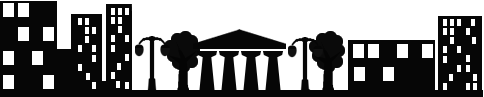 Daugavpilī23.09.2020. UZAICINĀJUMS
iesniegt piedāvājumu1. Pasūtītājs.Pašvaldības SIA “Sadzīves pakalpojumu kombināts”Višķu iela 21 K, Daugavpilī, LV-5410Tālr.Nr.65424769e-pasts: spkpsia@gmail.commājas lapa: www.sadzive.lvkontaktpersona: Ludmila Sokolovska, tālr.Nr.22001171“”Pašvaldības SIA “Sadzīves pakalpojumu kombināts” darba apģērba nodrošināšana uz 2020.gadu””Iepirkuma identifikācijas Nr.SPK2020/192. Iepirkuma priekšmeta apraksts:2.1. “”Pašvaldības SIA “Sadzīves pakalpojumu kombināts” darba apģērba nodrošināšana uz 2020.gadu”” , saskaņā ar pielikumu Nr.1.3. Piedāvājumu var iesniegt: 3.1. personīgi, vai pa pastu Višķu ielā 21K, Daugavpilī ( 2.stāvā, kabinetā Nr.1),3.2. elektroniskā veidā uz e-pasta adresi: spkpsia@gmail.com, iesniedzot piedāvājumu elektroniski, piedāvājumam obligāti jābūt parakstītam ar drošu elektronisko parakstu un laika zīmogu. 3.3. piedāvājuma iesniegšanas termiņš līdz 2020.gada 2.oktobrim, plkst.10:00.4. Paredzamā līguma izpildes termiņš: 1 (viens) gads no līguma noslēgšanas brīža. 5. Piedāvājumā jāiekļauj:5.1. pretendenta rakstisks iesniegums par dalību iepirkumu procedūrā, kas sniedz īsas ziņas par pretendentu (pretendenta nosaukums, juridiskā adrese, reģistrācijas Nr., kontaktpersonas vārds, uzvārds, tālrunis, fakss, e-pasts);5.2. pretendents iesniedz:5.2.1. finanšu piedāvājumu (cena jānorāda euro bez PVN 21%). Cenā jāiekļauj visas izmaksas.6.Piedāvājuma izvēles kritērijs: 6.1. darba apģērba kvalitāte (kokvilnas audums);6.2. finanšu piedāvājums ar viszemāko cenu .7. Ar lēmumu var iepazīties mājas lapā: www.sadzive.lv.Pielikums Nr.1 - Tehniskā specifikācija.Iepirkumu komisijas priekšsēdētājs					J.Tukāne PIELIKUMS Nr.123.09.2020. uzaicinājumam, iepirkuma identifikācijas Nr.SPK2020/19Tehniskā specifikācija “”Pašvaldības SIA “Sadzīves pakalpojumu kombināts” darba apģērba nodrošināšana uz 2020.gadu””iepirkuma identifikācijas Nr.SPK2020/19Piezīme: * - tumši zila krāsa, ** - rudzupuķes krāsa.Sastādīja:Saimniecības vadītāja					L.Sokolovska Vasaras variantsVasaras variantsVasaras variantsNr.p.k.NosaukumsDaudzums (gab)1.Vīriešu jaka4*2.Puskombinzons4*3.Saišu zābaki54.Sieviešu halāts (garums līdz ceļgaliem)7**5.Vīriešu bikses un jaka3**6.Cepure4Ziemas variantsZiemas variantsZiemas variants7.Vīriešu silta ziemas jaka4*8.Puskombinzons4*9.Saišu zābaki4  10.Cepure4* 